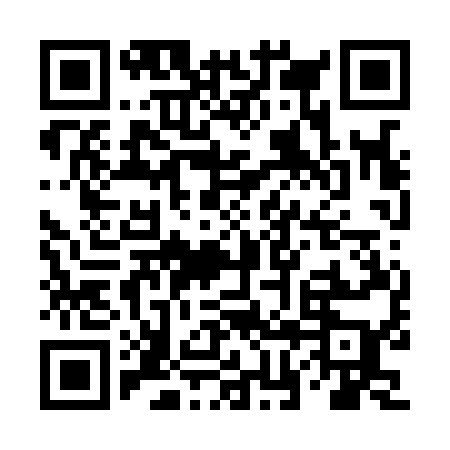 Ramadan times for Green River, Ontario, CanadaMon 11 Mar 2024 - Wed 10 Apr 2024High Latitude Method: Angle Based RulePrayer Calculation Method: Islamic Society of North AmericaAsar Calculation Method: HanafiPrayer times provided by https://www.salahtimes.comDateDayFajrSuhurSunriseDhuhrAsrIftarMaghribIsha11Mon6:166:167:351:275:317:197:198:3812Tue6:146:147:331:265:327:207:208:3913Wed6:136:137:321:265:337:217:218:4014Thu6:116:117:301:265:347:227:228:4215Fri6:096:097:281:255:357:247:248:4316Sat6:076:077:261:255:367:257:258:4417Sun6:056:057:241:255:377:267:268:4618Mon6:036:037:231:255:377:277:278:4719Tue6:016:017:211:245:387:297:298:4820Wed5:595:597:191:245:397:307:308:5021Thu5:575:577:171:245:407:317:318:5122Fri5:565:567:151:235:417:327:328:5223Sat5:545:547:131:235:427:337:338:5424Sun5:525:527:121:235:437:357:358:5525Mon5:505:507:101:225:447:367:368:5626Tue5:485:487:081:225:457:377:378:5827Wed5:465:467:061:225:467:387:388:5928Thu5:445:447:041:225:477:407:409:0029Fri5:425:427:031:215:477:417:419:0230Sat5:405:407:011:215:487:427:429:0331Sun5:385:386:591:215:497:437:439:051Mon5:365:366:571:205:507:447:449:062Tue5:345:346:551:205:517:467:469:073Wed5:325:326:541:205:527:477:479:094Thu5:305:306:521:205:537:487:489:105Fri5:285:286:501:195:537:497:499:126Sat5:265:266:481:195:547:507:509:137Sun5:245:246:461:195:557:527:529:158Mon5:225:226:451:185:567:537:539:169Tue5:205:206:431:185:577:547:549:1810Wed5:175:176:411:185:577:557:559:19